УТВЕРЖДАЮ: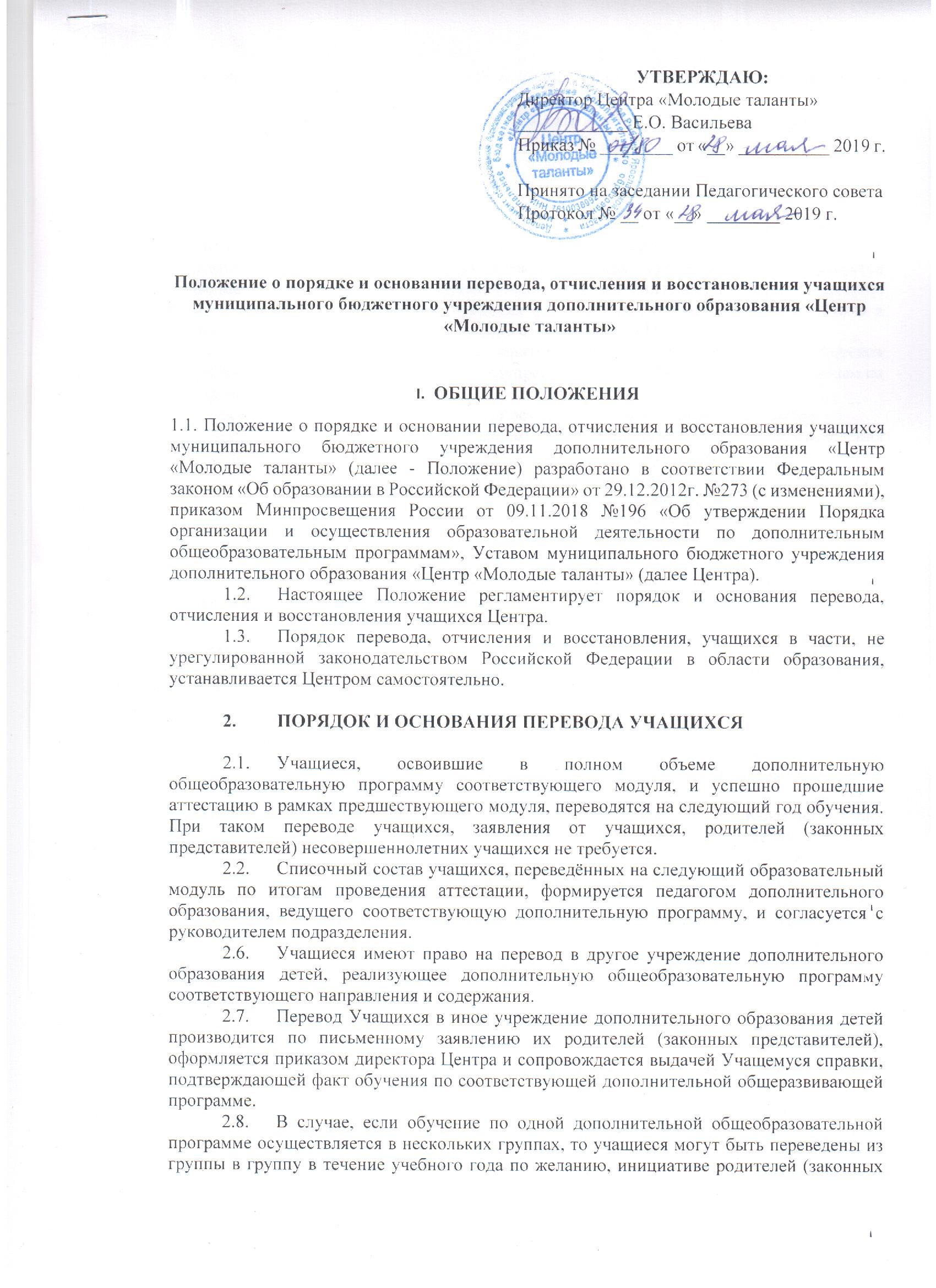 Директор Центра «Молодые таланты»____________ Е.О. ВасильеваПриказ № ________ от «__» __________ 2019 г.Принято на заседании Педагогического советаПротокол № __ от «__» ________ 2019 г.Положение о порядке и основании перевода, отчисления и восстановления учащихся муниципального бюджетного учреждения дополнительного образования «Центр «Молодые таланты»ОБЩИЕ ПОЛОЖЕНИЯПоложение о порядке и основании перевода, отчисления и восстановления учащихся муниципального бюджетного учреждения дополнительного образования «Центр «Молодые таланты» (далее - Положение) разработано в соответствии Федеральным законом «Об образовании в Российской Федерации» от 29.12.2012г. №273 (с изменениями), приказом Минпросвещения России от 09.11.2018 №196 «Об утверждении Порядка организации и осуществления образовательной деятельности по дополнительным общеобразовательным программам», Уставом муниципального бюджетного учреждения дополнительного образования «Центр «Молодые таланты» (далее Центра).Настоящее Положение регламентирует порядок и основания перевода, отчисления и восстановления учащихся Центра.Порядок перевода, отчисления и восстановления, учащихся в части, не урегулированной законодательством Российской Федерации в области образования, устанавливается Центром самостоятельно.ПОРЯДОК И ОСНОВАНИЯ ПЕРЕВОДА УЧАЩИХСЯУчащиеся, освоившие в полном объеме дополнительную общеобразовательную программу соответствующего модуля, и успешно прошедшие аттестацию в рамках предшествующего модуля, переводятся на следующий год обучения. При таком переводе учащихся, заявления от учащихся, родителей (законных представителей) несовершеннолетних учащихся не требуется.Списочный состав учащихся, переведённых на следующий образовательный модуль по итогам проведения аттестации, формируется педагогом дополнительного образования, ведущего соответствующую дополнительную программу, и согласуется с руководителем подразделения.Учащиеся имеют право на перевод в другое учреждение дополнительного образования детей, реализующее дополнительную общеобразовательную программу соответствующего направления и содержания.Перевод Учащихся в иное учреждение дополнительного образования детей производится по письменному заявлению их родителей (законных представителей), оформляется приказом директора Центра и сопровождается выдачей Учащемуся справки, подтверждающей факт обучения по соответствующей дополнительной общеразвивающей программе.В случае, если обучение по одной дополнительной общеобразовательной программе осуществляется в нескольких группах, то учащиеся могут быть переведены из группы в группу в течение учебного года по желанию, инициативе родителей (законных представителей), а также по инициативе администрации Центра, при наличии вакантных мест.ПОРЯДОК ОТЧИСЛЕНИЯ УЧАЩИХСЯ ЦЕНТРАОтчисление учащихся из Центра осуществляется:в связи с окончанием освоения дополнительной общеобразовательной программы;по инициативе учащихся и/или родителей (законных представителей) несовершеннолетних учащихся, в том числе в связи с переменой места жительства, по состоянию здоровья учащихся и т.д. В случае отчисления учащегося из Центра требуется заявление от учащихся или его родителей (законных представителей) несовершеннолетних. Факт отчисления учащихся из объединения фиксируется руководителем объединения в журнале посещаемости и утверждается приказом директора Центра.Учащиеся, пропускающие занятия длительное время (более 4-х пропусков подряд) без уважительной причины и предупреждения педагога считается отчисленным на основании приказа директора Центра.Отчисление учащихся может осуществляться по инициативе Центра:в случае применения к учащемуся, достигшему возраста 15 лет, отчисления как меры дисциплинарного взыскания (за исключением учащихся с ограниченными возможностями здоровья или дошкольников) за совершенные неоднократно грубые нарушения Устава Центра, Правил внутреннего трудового распорядка. Под неоднократным нарушением понимается совершение учащимся 2-х и более грубых нарушений дисциплины.К грубым нарушениям, в частности, относятся:оскорбление (т.е. умышленное унижение чести и достоинства другого лица, выраженное в неприличной форме) участников образовательного процесса. Оскорбление может быть нанесено словесно, письменно, действием, публично, как в присутствии, так и в отсутствие пострадавшего;неправомерное поведение (т.е. правонарушение), приводящее к нарушению образовательного процесса;применение физического или психического насилия к участникам образовательного процесса;распитие алкогольных, слабоалкогольных напитков, пива, употребление наркотических, психотропных, токсических и других одурманивающих веществ;курение в здании Центра.Вопрос об отчислении учащихся за неоднократные и грубые нарушения рассматривается на педагогическом совете Центра в присутствии родителей (законных представителей). Решение педсовета об отчислении учащегося утверждается приказом директора Центра, который доводится до учащегося, родителей (законных представителей) несовершеннолетнего учащегося под роспись в течение трех учебных дней со дня его издания, не считая времени отсутствия учащегося в Центре. Отказ учащегося, родителей (законных представителей) несовершеннолетнего учащегося ознакомиться с указанным приказом (распоряжением) под роспись оформляется соответствующим актом.Права и обязанности учащихся, предусмотренные законодательством Российской Федерации об образовании, уставом Центра, правилами внутреннего трудового распорядка учащихся прекращаются с даты его выбытия (отчисления) из Центра.ЗАЧИСЛЕНИЕ В ПОРЯДКЕ ВОССТАНОВЛЕНИЯ УЧАЩИХСЯ4.1.Зачисление в порядке восстановления, т.е. зачисление в число учащихся лица, ранее учащегося и отчисленного по каким-либо причинам, для продолжения обучения в Центре по выбранной им общеразвивающей программе производится при наличии вакантных мест по дополнительной общеобразовательнйо программе и предоставлении заполненного заявления родителей (законных представителей) учащегося. Восстановление возможно при наличии вакантных мест и в соответствии соблюдением следующих условий:- наличие заполненного заявления от родителя (законного представителя) учащегося;- успешное прохождение дополнительной аттестации по пропущенным темам в рамках дополнительной общеобразовательной программы.4.2. При решении вопроса о восстановлении учащегося учитываются права и охраняемые законом интересы граждан, а также права, интересы и возможности Центра, соответствующих структурных подразделений.